Before you begin, practise your times tables on Time Tables Rockstars for 20 minutes.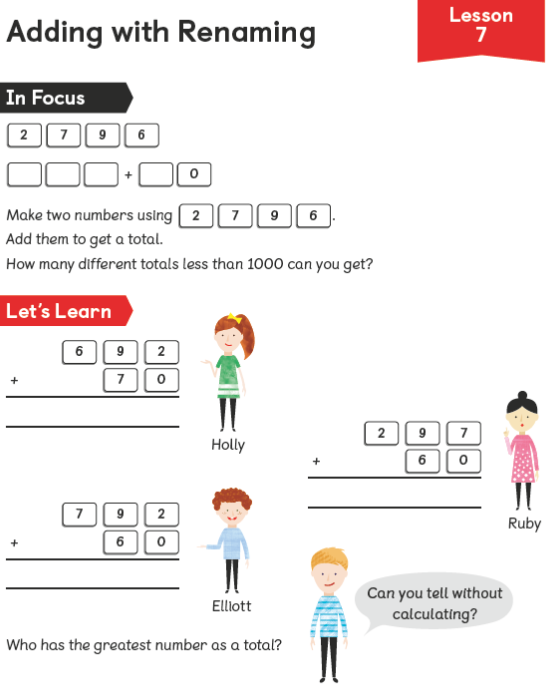 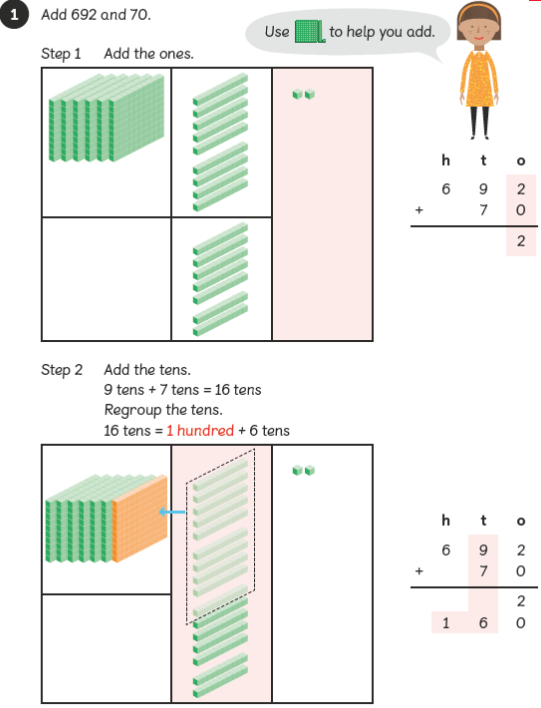 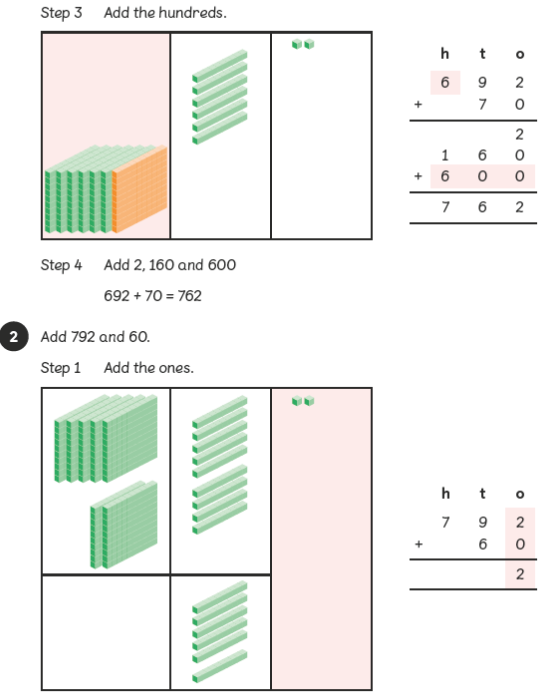 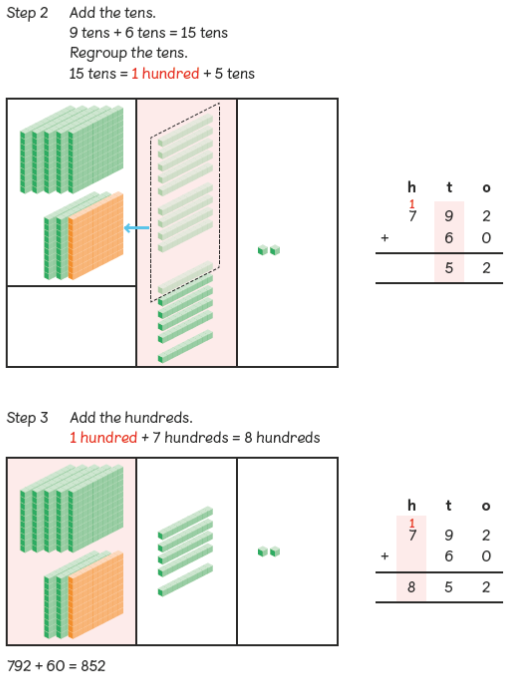 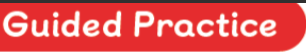 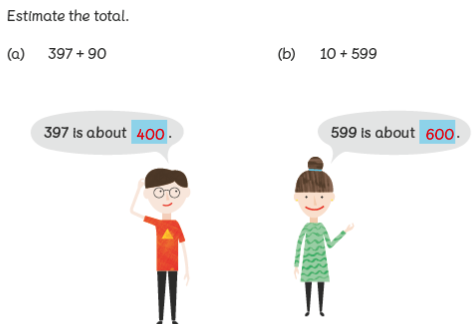 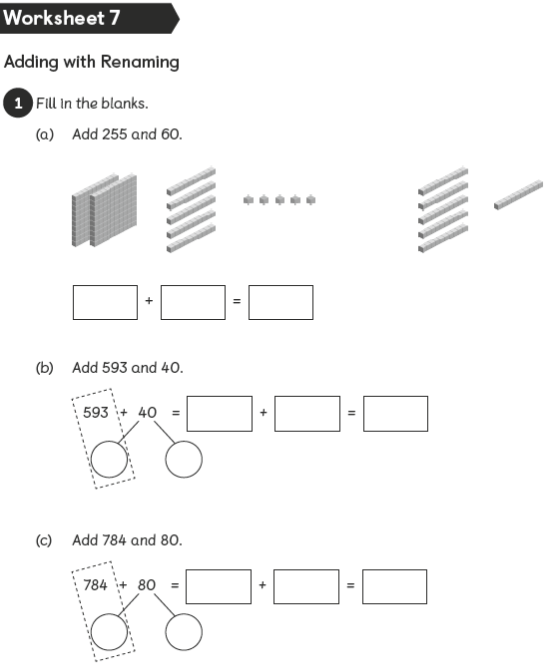 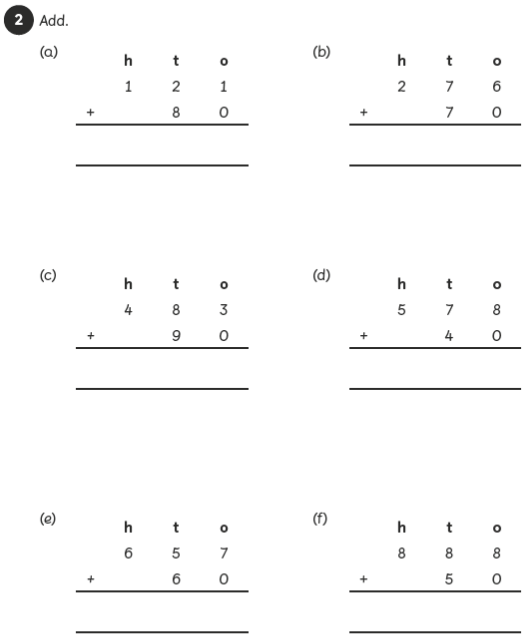 Answers1a)2a)b)c)d)e)f)